Juego de ping-pong alphabet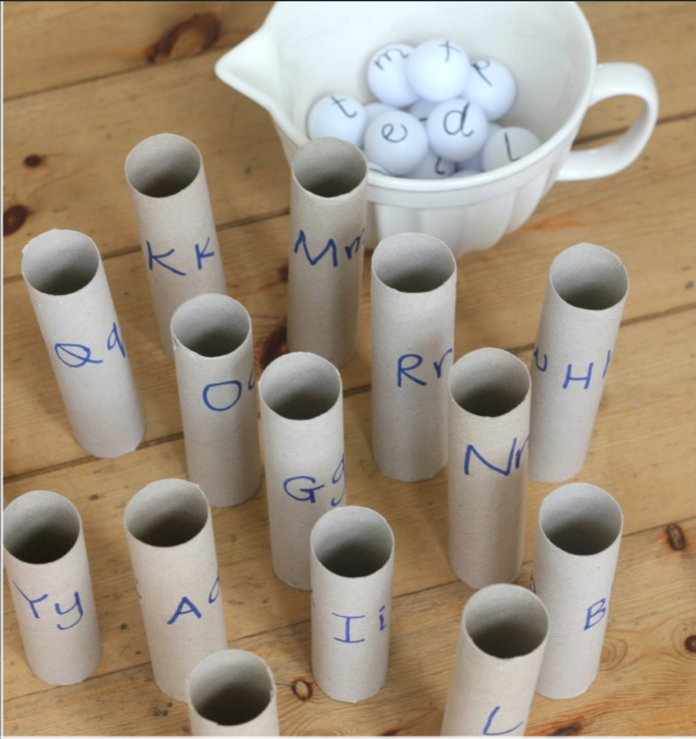 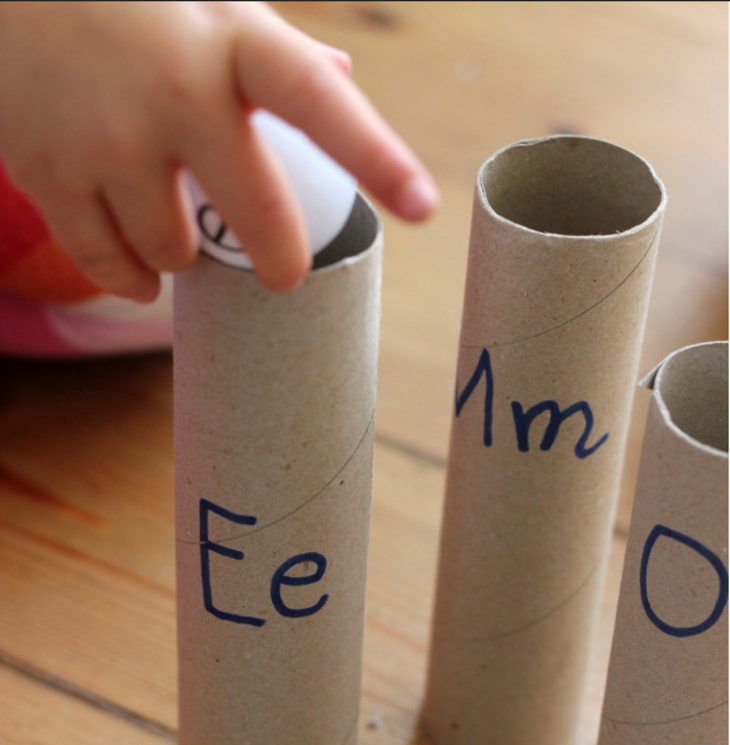 Propósito:¡ayudar a los niños a aprender sus letras y alfabeto de una manera divertida mientras desarrollan sus habilidades motoras finas!Suministros:  26 rollos de papel higiénico,  sharpie  y  26 pelotas de ping pongPasos:Escribe cartas en los rollos de papel higiénicoPuede ser mayúscula o minúscula o ambasEscribe cartas en pelotas de ping pong y colócalas en un tazónPuede ser mayúscula o minúscula o ambasDemostrar cómo hacer coincidir la letra y dejar caer la bola correspondiente al rolloDurante la actividad, observe al niño en busca de signos de frustración o de sentirse abrumado para que pueda ayudarlo según sea necesario. ¡Brinde aliento y ayude al niño a divertirse con esta actividad!Para obtener más información, visite: https://theimaginationtree.com/alphabet-ping-pong-literacy-game/